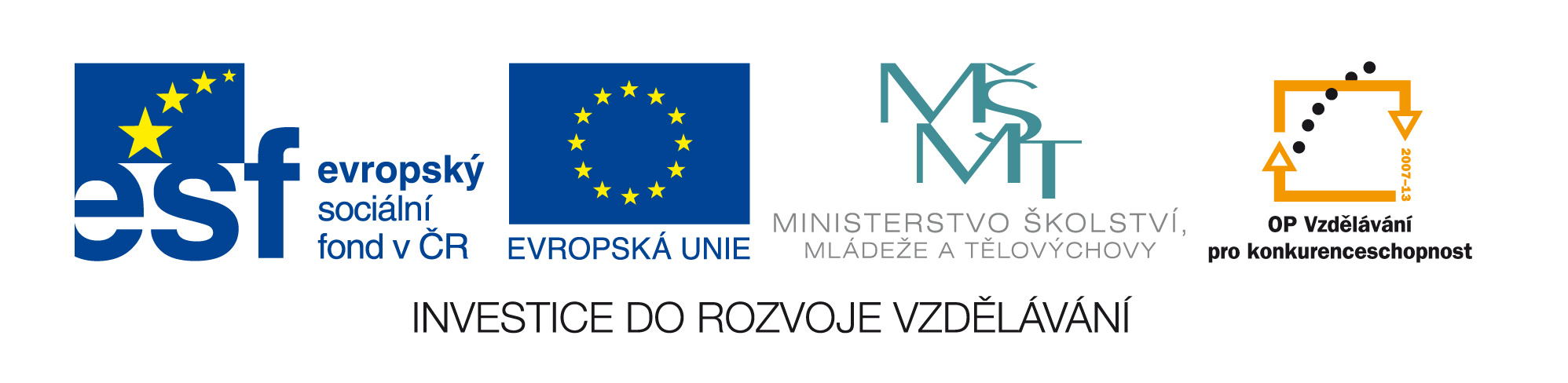 Název: Části číselné osy 0 – 10, 10 - 0Cíle: procvičování číselné řady 0 – 10 vzestupně i sestupně, procvičování pojmu před, za, mezi…Čas. nárok: 10 minut.Pomůcky: číselná osa , krabičky s čísly. Metodický pokyn:  žáci doplní chybějící čísla a řadu přepíší na prázdnou linku.                                                                                              _____________________________________________                                                                                             ______________________________________________                                                                                               ______________________________________________                                                                                               ______________________________________________                                                                                              _______________________________________________                                                                                              ________________________________________________                                                                                               ________________________________________________                                                                                             __________________________________________________                                                                                              __________________________________________________                                                                                              __________________________________________________                                                                                               __________________________________________________                                                                                              __________________________________________________                                                                                              __________________________________________________                                                                                              __________________________________________________531367791084567025681086421356558